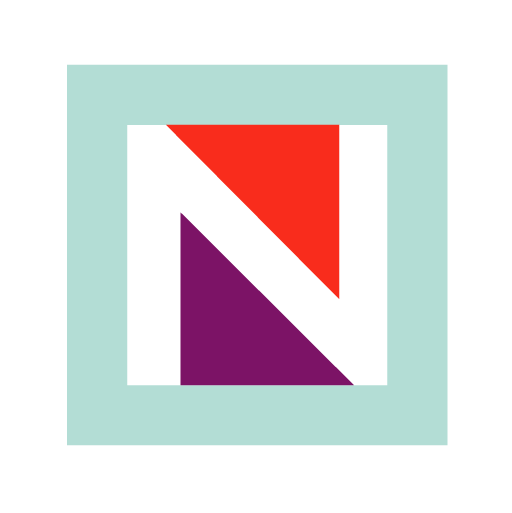 UDL Frayer ModelDr. Katie Novak & Michael WoodlockUniversal Design for Learning (UDL)Universal Design for Learning (UDL)DefinitionRelevant AttributesA framework that recognizes learner variability and is a blueprint for creating instructional goals, methods, materials, and assessments that work for everyone–not a single, one-size-fits-all solution but rather flexible approaches to teaching and learning.Learners are not disabled. Curriculum is.Firm goals, flexible meansEliminating barriersEmbracing variabilityOutcome of expert learningThree principles: provide multiple means of engagement, representation, and action and expressionIrrelevant AttributesNon-ExamplesFun!Requires technologyOnly for special educationDifferentiated Instruction (DI)“Good teaching”Personalized learning